ПОЯСНЮВАЛЬНА ЗАПИСКА№ ПЗН-62961 від 26.02.2024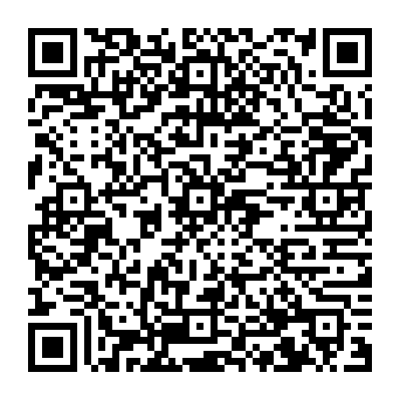 до проєкту рішення Київської міської ради: Про передачу громадянину Гордієнку Олегу Григоровичу у приватну власність земельної ділянки для колективного садівництва на вул. Дмитрівській, 50 (ОБСЛУГОВУЮЧИЙ КООПЕРАТИВ «САДОВО-ДАЧНИЙ КООПЕРАТИВ «ОРХІДЕЯ-3») у Дарницькому районі міста Києва, мікрорайон ОсокоркиФізична особа:2. Відомості про земельну ділянку (кадастровий № 8000000000:96:057:0035).Обґрунтування прийняття рішення.Відповідно до Земельного кодексу України та Порядку набуття прав на землю із земель комунальної власності у місті Києві, затвердженого рішенням Київської міської ради                від 20.04.2017 № 241/2463, Департаментом земельних ресурсів виконавчого органу Київської міської ради (Київської міської державної адміністрації) розроблено проєкт рішення Київської міської ради «Про передачу громадянину Гордієнку Олегу Григоровичу у приватну власність земельної ділянки для колективного садівництва на вул. Дмитрівській, 50 (ОБСЛУГОВУЮЧИЙ КООПЕРАТИВ «САДОВО-ДАЧНИЙ КООПЕРАТИВ «ОРХІДЕЯ-3») у Дарницькому районі міста Києва, мікрорайон Осокорки».Мета прийняття рішення.Метою прийняття рішення є забезпечення реалізації встановленого Земельним кодексом України права особи на оформлення права власності на землю.Особливі характеристики ділянки.Стан нормативно-правової бази у даній сфері правового регулювання.Загальні засади та порядок передачі земельних ділянок у власність зацікавленим особам визначено Земельним кодексом України та Порядком набуття прав на землю із земель комунальної власності у місті Києві, затвердженим рішенням Київської міської ради                               від 20.04.2017 № 241/2463.Проєкт рішення містить інформацію про заявника, що відноситься до інформації з обмеженим доступом в розумінні статті 6 Закону України «Про доступ до публічної інформації».Проєкт рішення не стосується прав і соціальної захищеності осіб з інвалідністю та не матиме впливу на життєдіяльність цієї категорії.Фінансово-економічне обґрунтування.Реалізація рішення не потребує додаткових витрат міського бюджету.Прогноз соціально-економічних та інших наслідків прийняття рішення.Наслідками прийняття розробленого проєкту рішення стане реалізація громадянином своїх прав на оформлення земельної ділянки, яка перебуває у його користуванні.Доповідач: директор Департаменту земельних ресурсів Валентина ПЕЛИХПІБ:                Гордієнко Олег ГригоровичКлопотання:     від 19.02.2024 номер 699902776 Місце розташування (адреса):вул. Дмитрівська, 50, Дарницький район міста Києва, обслуговуючий кооператив «Садово-дачний кооператив «ОРХІДЕЯ-3», мікрорайон Осокорки Площа:                                         0,0795 га Вид та термін користування:право в процесі оформлення (власність) Категорія земель:землі сільськогосподарського призначення Цільове призначення:                    01.06 для колективного садівництва Наявність будівель  і споруд на ділянці:Земельна ділянка забудована садовим будинком загальною площею 8 кв.м, який належить на праві приватної власності Гордієнку Олегу Григоровичу (інформаційна довідка з Державного реєстру речових прав на нерухоме майно про реєстрацію права власності від 26.02.2024 № 367294411), реєстраційний номер об'єкта нерухомого майна 2326487480000, запис про право власності від 25.03.2021 № 41278753. Наявність ДПТ:Детальний план території відсутній. Функціональне призначення  згідно з Генпланом:Відповідно до Генерального плану міста Києва та проєкту планування його приміської зони на період до 2020 року, затвердженого рішенням Київської міської ради від 28.03.2002 № 370/1804, земельна ділянка за функціональним призначенням належить до території житлової садибної забудови (на розрахунковий період). Правовий режим:Земельна ділянка належить до земель комунальної власності територіальної громади міста Києва. Розташування в зеленій зоні:Земельна ділянка не входить до зеленої зони.	 Інші особливості:Рішенням Київської міської ради від 27.02.2020                                  № 228/8398 обслуговуючому кооперативу «Садово - дачний кооператив «Орхідея-3» передано у довгострокову оренду на 10 років земельні ділянки для ведення колективного садівництва у мікрорайоні Осокорки Дарницького району м. Києва, зокрема і земельну ділянку площею 1,8046 га (кадастровий номер 8000000000:96:057:0001). Термін дії договору оренди земельної ділянки до 15.02.2032. На підставі технічної документації із землеустрою щодо поділу та об’єднання земельних ділянок, яку затверджено рішенням Київської міської ради                          від 18.05.2023 № 6375/6416, земельну ділянку площею            1,8046 га (кадастровий номер 8000000000:96:057:0001) поділено та сформовано 24 земельні ділянки, у тому числі і земельну ділянку площею 0,0795 га з кадастровим номером 8000000000:96:057:0035.Громадянин Гордієнко О.Г. є членом обслуговуючого кооперативу «Садово - дачний кооператив «Орхідея-3» (довідка від 15.02.2022 № 479). Проєктом рішення передбачається передати громадянину Гордієнку Олегу Григоровичу у власність земельну ділянку площею                 0,0795 га для  колективного садівництва в мікрорайоні Осокорки Дарницького району міста Києва.Нотаріально засвідченою заявою від 15.02.2022 зареєстрованою в реєстрі за № 425, обслуговуючий кооператив «Садово - дачний кооператив «Орхідея -3» надав згоду на припинення права оренди земельної ділянки площею 0,0795 га (кадастровий номер  8000000000:96:057:0035).Зазначаємо, що Департамент земельних ресурсів не може перебирати на себе повноваження Київської міської ради та приймати рішення про передачу або відмову в передачі у приватну власність земельної ділянки, оскільки відповідно до пункту 34 частини першої статті 26 Закону України «Про місцеве самоврядування в Україні» та статей 9, 122 Земельного кодексу України такі питання вирішуються виключно на пленарних засіданнях сільської, селищної, міської ради.Зазначене підтверджується, зокрема, рішеннями Верховного Суду від 28.04.2021 у справі № 826/8857/16, від 17.04.2018 у справі № 826/8107/16, від 16.09.2021 у справі № 826/8847/16.Зважаючи на вказане, цей проєкт рішення направляється для подальшого розгляду Київською міською радою відповідно до її Регламенту.Директор Департаменту земельних ресурсівВалентина ПЕЛИХ